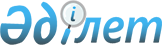 О признании утратившими силу некоторых решений маслихата города АлматыРешение XV сессии маслихата города Алматы VIII созыва от 29 марта 2024 года № 97. Зарегистрировано в Департаменте юстиции города Алматы 4 апреля 2024 года № 1768-02
      В соответствии со статьей 27 Закона Республики Казахстан "О правовых актах", маслихат города Алматы РЕШИЛ:
      1. Признать утратившими силу некоторые решения маслихата города Алматы:
      1) решение от 15 сентября 2017 года № 152 "Об утверждении правил регулирования миграционных процессов в городе Алматы" (зарегистрировано в государственном Реестре нормативных правовых актов № 1410);
      2) решение от 19 февраля 2021 года № 22 "О внесении изменения в решение маслихата города Алматы от 15 сентября 2017 года № 152 "Об утверждении правил регулирования миграционных процессов в городе Алматы" (зарегистрировано в государственном Реестре нормативных правовых актов № 1691).
      2. Настоящее решение вводится в действие по истечении десяти календарных дней после дня его первого официального опубликования.
					© 2012. РГП на ПХВ «Институт законодательства и правовой информации Республики Казахстан» Министерства юстиции Республики Казахстан
				
      Председатель маслихата города Алматы 

М.Отыншиев
